Муниципальный Советгорода ПавловскаРЕШЕНИЕот 25 ноября 2015 года								№ 12/3.1Об отчете главы Местной администрации города Павловска о результатах своей деятельностии деятельности Местной администрации	В соответствии со ст. 37 Федерального закона от 06.10.2003 № 131-ФЗ «Об общих принципах организации местного самоуправления в Российской Федерации», статьи 28 Закона Санкт-Петербурга от 23.09.2009 № 420-79 «Об организации местного самоуправления в Санкт-Петербурге», ст. 37 Устава внутригородского муниципального образования Санкт-Петербурга города Павловска, решением Муниципального Совета города Павловска от 25.02.2015 № 4/3.1 «Об отчете главы Местной администрации города Павловска о результатах своей деятельности и деятельности Местной администрации».Муниципальный Совет города Павловска	РЕШИЛ:	1. Отчет Главы Местной администрации города Павловска Сызранцева М.Ю. о результатах своей деятельности и деятельности Местной администрации города Павловска за отчетный период утвердить, признать работу Местной администрации города Павловска удовлетворительной.	2. Опубликовать настоящее решение и отчет Главы Местной администрации города Павловска в информационно-аналитическом бюллетене «Муниципальные новости города Павловска» и на официальном сайте муниципального образования города Павловска.	3. Настоящее решение вступает в силу со дня принятия.	4. Контроль за исполнением  настоящего решения возложить на Главу муниципального образования города Павловска.Глава муниципального образованиягорода Павловска									В.В. ЗибаревПриложение 1к решению Муниципального Советагорода Павловска за 2015 годот 25.11.2015 года № 12/3.1Отчет главы Местной администрации города Павловска о результатах своей деятельностии деятельности Местной администрацииУважаемые депутаты Муниципального Совета!Уважаемые присутствующие!	Работа Местной администрации города Павловска в 2015 году осуществлялась в соответствии с законом Санкт-Петербурга «О местном самоуправлении в Санкт-Петербурге», Уставом муниципального образования и другими нормативно-правовыми актами		В Местной администрации работает 12 сотрудников в составе двух структурных подразделений: отдела социальной политики и экономического развития и отдела бюджетного, бухгалтерского учета и отчетности. Общее количество ставок в штатном расписании Местной администрации не изменилось по сравнению с предыдущим, 2014 годом и составляет 13 единиц. 	Представляю вашему вниманию отчет об исполнении местного бюджета города Павловска за 2015 год.Приоритетными направлениями бюджетной политики на 2015 год являлись:-благоустройство и озеленение территории муниципального образования города Павловска;- организация и участие в праздновании 70-летия Победы в Великой Отечественной войны 1941-1945гг.-организация местных и участие в проведении городских праздничных и иных зрелищных мероприятий;-создание условий для развития физической культуры и спорта;-военно-патриотическое воспитание подрастающего поколения;-работа по санитарной очистке и уборке части территории муниципального образования города Павловска.В текущем 2015г. обустроено для жителей муниципального образования 4 детских спортивно игровых комплекса, полностью отремонтировано 11 дорог местного значения.Доходы местного бюджета были запланированы в размере 63574,3 тыс. рублей. На 17 ноября 2015г. фактическое исполнение доходов составило 61 287,0 тыс. рублей или 96,4%. В представленной  таблице приведены постатейные доходы местного бюджета в 2015 году.ОТЧЕТоб исполнении бюджета муниципального образования города Павловска за 2015 годДоходы, тыс. руб.:В процентном отношении поступление доходов по различным источникам распределилось следующим образом:Основные поступления доходов составили налоги на совокупный доход. Их вклад в местный бюджет составил 37 763,0 тыс. рублей или 61,6 % от всех доходов.Местный бюджет пополнялся за счет арендной платы за земли, находящиеся в государственной собственности. Доходы от арендной платы за землю составили 7 487,5 тыс. руб., что на 98,4 тыс. руб. больше, чем в прошлом году. По расчетам Комитета финансов мы должны были по этому источнику доходов получить 12 389,0 тыс. руб. 	Местный бюджет пополнялся также за счет налога на имущество физических лиц, налога на наследование и дарение, денежных взысканий и штрафов.	В доходы местного бюджета  поступили средства:- восстановительная стоимость зеленых насаждений-1362,0 тыс. руб.- штрафы, санкции, возмещение ущерба-1657,4 тыс. руб.- прочие неналоговые доходы внутригородского муниципального образования г. Павловска - 17,0 тыс.руб.На диаграмме представлены доходы местного бюджета города Павловска, начиная с 2001года.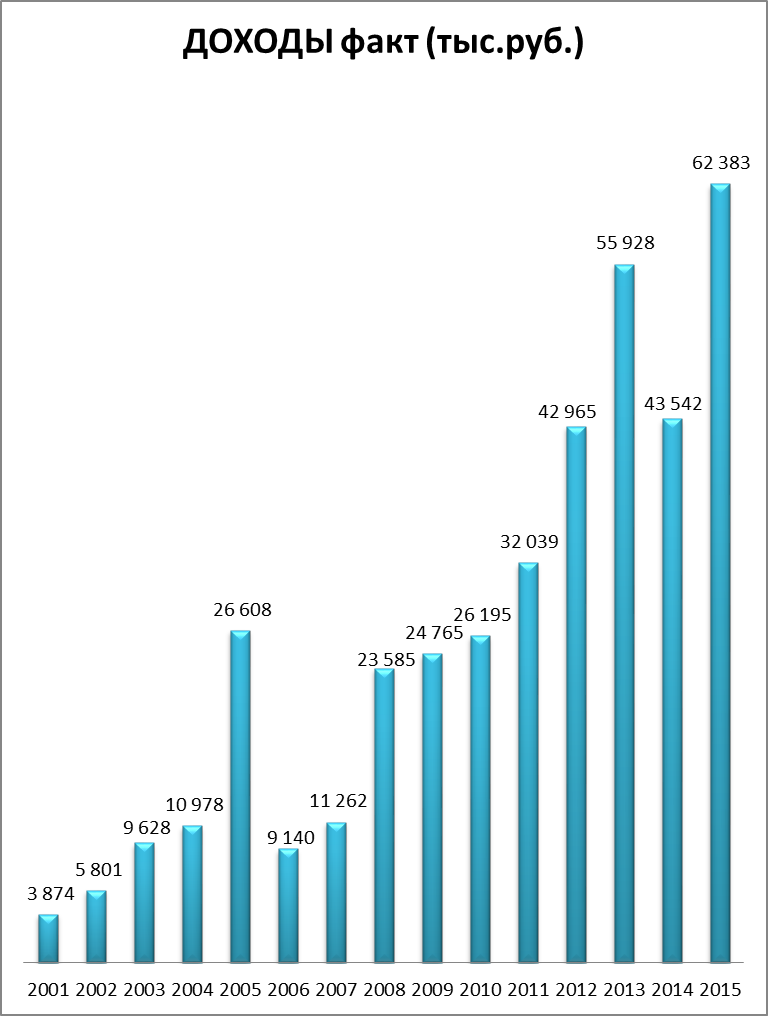 Расходы, тыс. руб.:Расходы местного бюджета по основным направлениям распределились следующим образом.Расходы на содержание органов местного самоуправления города Павловска в 2015 году составили 10 074,7 тыс. руб. или 15,8 % местного бюджета. Данные расходы производились согласно предельному нормативному расходов на содержание ОМСУ, утвержденному Правительством Санкт- Петербурга. Штатное расписание местной администрации в количественном отношении не изменилось. Муниципальный заказБюджетом на 2015 год предусмотрено 63 574,3 тыс. руб., подлежит размещению на основе конкурсных процедур в соответствии с ФЗ №44 - 45 603,9 тыс. руб.По состоянию на 20 ноября 2015 года заключено 120 муниципальных контрактов. Проведено: 31 аукцион в электронной форме, по итогам которых заключено муниципальных контрактов на сумму 34 587,8 тыс. руб., 23 запроса котировок на сумму 2 186,6 тыс. руб. В настоящее время в процессе 5 электронных аукционов на сумму 1,6 млн. руб.Наибольший процент закупок товаров, выполнения работ и оказания услуг освоен в 1 квартале 2015 года.Поквартально закупки в среднем распределены в следующем процентном соотношении (по цене):1 квартал – 41 %2 квартал – 30 %3 квартал – 21 %4 квартал – 10 % Экономия от проведения торгов составила 4,5 млн. руб.В 2015 году контрактный управляющий прошел повышение квалификации по курсу «Профессиональный контрактный управляющий в сфере закупок товаров, работ, услуг для обеспечения государственных и  муниципальных нужд».По настоящее время предписаний УФАС не было, была одна жалоба участвующей в конкурсной процедуре организации, но она отклонена УФАС. Семь следующих статей расходов посвящены основному направлению работы местного самоуправления Санкт-Петербурга – благоустройству. Работа в сфере благоустройства	В 2015 году органами местного самоуправления города Павловска проведена большая работа по благоустройству территории города и поселков. Всего на цели благоустройства и коммунального хозяйства израсходовано 18430522 руб., за счет которых: -выполнено комплексное благоустройство дворовой территории г.Павловск, Лебединая ул.,д. 16А..  – 3712899,35 руб.;-выполнено комплексное благоустройство дворовой территории г.Павловск, Васенко ул. , д. 18А.– 1908930,9 руб.;-выполнено комплексное благоустройство  территории г.Павловск, г. Павловск, ул. Пионерская, д.1, к.1,2,3.– 2573154,2 руб.;-выполнено комплексное благоустройство дворовой территории г. Павловск, пос. Гамболово, за д. 24 А.- 1350190 руб.;-завершены работы по текущему по текущему ремонту дорожного покрытия ( исключая пешеходные дорожки, тротуары) по следующим адресам:г.Павловск, ул.Герцена,   S=509,5 кв.м.-390 тыс. рубг.Павловск, ул.Главная   S=1320 кв.м.-1067,3тыс.рубг.Павловск, ул.Екатерининская   S=471 кв.м.-360,5 тыс. рубг.Павловск, ул.Лассаля   S=750,9 кв.м.- 539,4 тыс. руб	г.Павловск, ул.Льва Толстого   S=555 кв.м.-434,6 тыс. рубг.Павловск, ул.Общественная   S=318 кв.м.-284,8 тыс. рубг.Павловск, ул.Свободы   S=480 кв.м.-418,2 тыс. рубг.Павловск, ул.Социалистическая   S=550 кв.м.-446,4 тыс. рубг.Павловск, пос.Пязелево, ул.Школьная   S=375 кв.м.-321,8 тыс. рубг.Павловск, проезд без названия (на территории Попово)    S=2380 кв.м.-2086,7 тыс. рубг.Павловск, проезд без названия проезд без названия ( от ул.Горная до моста через р.Поповку)    S=944 кв.м.-792,7тыс.руб.-проведены работы по учету зеленых насаждений на территории муниципального образования г. Павловска- 47982 руб.;-проведены работы по посадке зеленых насаждений на территории муниципального образования г. Павловска- 320956,8 руб.;-На иные цели благоустройства (уход за газонами, ликвидацию деревьев угрозы, ликвидацию несанкционированных свалок, работы по обустройству и содержанию детских и спортивных площадок и др.) израсходовано 1380011,2 руб.	По итогам городского конкурса, организованного в 2015 году Советом муниципальных образований Санкт-Петербурга, наше муниципальное образование победило в номинации«Лучшее благоустройство поселка». Это п.Динамо.Много внимания в отчетном году было уделено вопросам по вывозу мусора и  санитарной очистки территории города. Для исполнения указанного полномочия  были проведены все необходимые организационные мероприятия: согласована адресная программа, исполнена конкурсная документация, проведены конкурсные процедуры по определению подрядчиков. Контроль за этой работой осуществляется постоянно, два раза в неделю совершается полный объезд территории с отражением в актах проверки и с размещением их на сайте МО. В случае установления некачественного исполнения работ производится снятие объемов, т.е. невыполненные работы не оплачиваются. Всего с начала этого года не выплачено 222817 руб., что в процентном отношении составляет 3%.Подводя итоги работы за прошедший год, хочется отметить, что с поставленными задачами Местная администрация, в целом, справилась. Территория  города Павловска и поселков находится в нормативном  состоянии, мусор с контейнерных площадок вывозится , замечаний от населения в течение года  поступило 6. 	Местной администрацией осуществлялись расходы по ликвидации несанкционированных свалок бытового мусора по следующим адресам :- ул. Звериницкая, д.26а - 89,5 куб.м.--ул. А. Матросова - 20 куб.м.-ул. Луначарского – 12 куб.м.- ул. Берёзовая – 30 куб.м.-дорога на д. Грачёвка – 7 куб.м.всего 22 адреса – 266,5 куб.м. на сумму 93 275 руб.Уверен, что каждый житель, проживающий в нашем городе, не хочет, чтобы территория заросла мусором, чтобы вновь образовались свалки. Поэтому мы будем добиваться, чтобы все павловчане,  соблюдали правила утилизации отходов, чему будет способствовать изданная нами листовка-плакат наглядной агитации.	Муниципальный Совет и Местная администрация проводят большую работу среди населения с целью вовлечения павловчан в благоустройство родного города. Стало уже хорошей традицией проводить смотр-конкурс на лучшее благоустройство и озеленение, выполненное силами жителей и учреждений. Среди жителей города и поселков смотр-конкурс проводитсяпо следующим номинациям:- на лучшее оформление балконов;- на лучшее оформление окон;- на лучшее оформление клумб и газонов;- на лучшее оформление общедоступной территории в микрарайонахчастного жилого сектора, города Павловска, расположенной вне участков домовладельцев.Среди учреждений и организаций, расположенных на территории муниципального образования,  смотр-конкурс проводится по номинации:	- «Лучшее благоустройство территории».Конкурсную комиссию приятно удивило обилие оригинально оформленных клумб, горок, балконов и окон, разнообразие выращенных цветов, композиционные решения. Невозможно  выделить по одному победителю в каждой номинации, поэтому мы решили присуждать по нескольку призовых мест. Итоги конкурса были подведены на общегородском празднике - именинах города Павловска.Более 65 жителей и 4 учреждения стали победителями смотра-конкурса и получили заслуженные награды.Особо хочется отметить:в номинации:	 «Лучшее оформление балконов»- Коньшину  Екатерину  Александровну   - Краснову  Зою  Ивановну, - Осипову  Надежду Петровну, в номинации:	    «Лучшее оформление окон»- Пеленкову  Наталию Валентиновнув номинации:      «Лучшее оформление клумб и газонов»-  Абрамову Нину Григорьевну -  Гежа Ольгу Ивановну-  Глинскую  Татьяну Николаевну-  Корсакову  Клару Александровну-  Петрову Ларису Юрьевну-  Тугай  Галину Николаевнув номинации:	 «Лучшее оформление общедоступной  территории в микрорайонах частного жилого сектора города Павловска, расположенной вне участков домовладельцев»- Муценек Оксану Олеговнув номинации:	 «Лучшее благоустройство территории»среди учреждений и организаций, расположенных на территории города Павловска- Общество с ограниченной ответственностью «ЛУЧ»- ДДТ «Павловский»- Государственное бюджетное образовательное учреждение  школа № 464 Очень приятно, что с каждым годом растет число новых  участников Смотра-конкурса,  так хочется отметить: в номинации:  «Лучшее оформление Клумб и газонов»-  Гороховскую Марину Алексеевну -  Горенюк Вилену Васильевну -  Стрельцову Валентину  Ивановну в номинации:   «Лучшее оформление балконов»- Калганову Марину Владимировну - Куликову Валентину Николаевну – Конюшенная , 14/12Надеемся, что из года в год количество участников подобных конкурсов будет расти, и наш город достойно продолжит былую славу города муз и цветов. Социальная сфераРешение социальных вопросов наряду с благоустройством является важнейшим приоритетом в работе Муниципального Совета и Местной администрации города Павловска. Расходы бюджета муниципального образования города Павловска на мероприятия социальной сферы в 2015 году составили 5 617 062 рублей, в т.ч.:- на выплату пособий на детей, находящихся под опекой и попечительством – 3 548,5т.р. - на развитие физической культуры и спорта – 440,8 тыс. руб.; - на организацию военно-патриотической работы с молодежью – 279,5 тыс. руб.- на проведение праздничных и досуговых мероприятий– 2000,8 тыс. руб. Опека и попечительство 	Одним из самых сложных вопросов, возложенных на органы местного самоуправления, являются опека и попечительство.	По состоянию на 1 января 2015 года на территории нашего муниципального образования было зарегистрировано 164 ребенка, из них в ДДИ № 4 -137 (на конец отчетного периода – 137), оставшихся без попечения родителей. Это дети и подростки, родители которых умерли либо лишены родительских прав или ограничены в них решением суда. 	Над такими детьми устанавливается опека, и орган опеки и попечительства Местной администрации осуществляет надзор за выполнением опекунами своих обязанностей, оказывает им постоянную помощь в решении вопросов обучения, воспитания детей, организации их летнего отдыха.В 2015 году опекунам и попечителям на 1 ребенка выплачивалось ежемесячное пособие в размере 8038 рублей в месяц. Общие расходы на выплату пособий на опекаемых составили 2 239 058 рублей, на выплаты родителям приемных семей 1 207 399 рублей. За 2015 год Местной администрацией города Павловска было выявлено 11 детей, оставшихся без попечения родителей. Из этого количества было устроено:-под опеку (в приемную семью) –  двое детей;-в детские дома и иные воспитательные учреждения на полное государственное обеспечение – 9 детей.	За истекший год родительских прав в судебном порядке было лишено  14 родителей в отношении 10 детей. За прошедший год в Местную администрацию  поступило 4 обращения по вопросу создания приемных семей, все они удовлетворены. В региональном банке о детях, оставшихся без попечения родителей, состоит на учете 137 детей (это все воспитанники ДДИ № 4).	Помимо работы, связанной с вопросами опеки и попечительства, Местной администрация много работала и в других направлениях:1. В сфере защиты прав и интересов совершеннолетних недееспособных граждан:	В 2015 году была установлена опека над двумя недееспособными гражданами. Всего на учете состоит 11 человек. Это количество возрастает, в настоящее время в суде рассматривается три дела о признании граждан недееспособными.2. В сфере защиты имущественных прав несовершеннолетних и недееспособных:	За отчетный период выдано 20 разрешений на отчуждение имущества несовершеннолетних.3. В сфере защиты прав несовершеннолетних:	Местная администрация участвовала при рассмотрении судебных дел, связанных с защитой прав несовершеннолетних, в т. ч.-по жилищным и имущественным правам детей судебных исков не было.-о лишении родительских прав - 14-о разногласиях между родителями в воспитании детей -8-о праве на общение с ребенком дедушки и бабушки – 1.	За 2015 год в Местную администрацию не поступали  сообщения о нарушении прав несовершеннолетних. Но все-таки спасибо всем нашим горожанам, которые не равнодушны к проблемам детства и дают нам оперативную информацию о семьях, где детям требуется помощь.Кроме того, за отчетный период Местной администрацией выдано 9 разрешений на работу несовершеннолетним в возрасте от 14 до 16 лет.                     Хочется отметить, что в этом году активизировалась работа по созданию потенциальных приемных семей. Местной администрацией города Павловска в 2015 году выдано 9 направлений в «Центр помощи семье и детям» на подготовку граждан, желающих принять на воспитание в семью ребенка, оставшегося без попечения родителей.В летний период 2015 года 4 подопечных, состоящих на учете в органе опеки и попечительства работали на территории города Павловска. Рабочие места для детей были созданы при содействии администрации, финансирование, т. е. заработная плата детям в размере 53,4 тыс. руб. выплачена из бюджета Местной администрации города Павловска.В этом году одному подопечному была выделена бесплатная путевка для отдыха на Черном море. В следующем году планируется организовать бесплатный отдых семерым подопечным, состоящим на учете в органе опеки и попечительства. За этими сухими цифрами стоит кропотливая, вдумчивая, профилактическая работа с неблагополучными семьями, индивидуальные беседы с родителями, неоднократные выходы в семьи, взаимодействие с учреждениями социальной защиты, образовательными учреждениями, комиссией по делам несовершеннолетних и другими объектами профилактики.И результаты такой работы есть. Так, пока еще может очень немногие родители, но все-таки изменяют свое отношение к вопросам воспитания детей, начинают вести нормальный образ жизни.	Военно-патриотическое воспитание молодежи в 2015 годуВ течение 2015 года на территории города Павловска проведено 17 мероприятий для молодежи города в рамках реализации программы патриотического  воспитания, в которых приняло участие около пяти тысяч человек.Учащиеся школ города Павловска стали активными участниками патриотических акций, конкурсов, тематических программ, организованных к памятным датам, связанным с историей Отечества и родного края. Оставили  глубокий след в памяти ребят патриотические акции ветеранов и молодежи: «Блокады не забудем дни» к празднованию 71-й годовщины полного освобождения Ленинграда от фашистской блокады,  тематическая программа «Детство, опаленное войной» к Международному дню освобождения узников фашистских концлагерей,  Большая акция «Салют Победы нашей к празднованию 70-й годовщины Победы в Великой Отечественной войне; акция памяти «Твои герои, Павловск» с участием ветеранов 72-й и 85-й стрелковых дивизий, освобождавших наш город;  участие в акции памяти «Бессмертный полк» и другие. Все мероприятия проходили при активном участии совета ветеранов города Павловска.В целях воспитания у нашей молодежи позитивного отношения к армейской службе был проведен тематический праздник: «Ты - защитник» ко Дню защитников Отечества. Органы местного самоуправления принимали  участие в проведении Дней призывника - торжественных проводах призывников округа на действительную военную службу. В течение года призывникам, отправляющимся выполнять свой воинский и патриотический долг, вручены 11 наручных часов с символикой города Павловска.В 2015 году  из  местного бюджета были выделены  средства на  поддержку 4 команд образовательных учреждений города Павловска, принимавших участие в открытом туристском спортивно-оздоровительном  слете  молодежи Пушкинского района  «Салют, Победа!».К  238-й годовщине со дня основания города Павловска - конкурс знатоков истории города  - «История Павловска: даты, факты, люди», в котором участвуют команды школ Павловска.Ежегодно проходит награждение лучших выпускников школ города Павловска, которые активно участвовали в городских и районных мероприятиях, защищали честь города на спортивных турнирах и конкурсах.- (24 чел.) Организация досуговых мероприятий.Проведены автобусные экскурсии -  11  приняли участие (495 чел.)-  ко дню полного освобождения Ленинграда от фашистской блокады ;- к  Международному дню освобождения узников фашистских концлагерей;-  к 70- летию Победы в Великой Отечественной войне  (Дню Победы);-  к Международному дню семьи;-  к Дню матери;- к международному Дню пожилых людей;-  к Международному Дню инвалидов.СпектаклиК дню пожилого человека  - 1  (46 чел.)Для детей 1 июня ко  Дню защиты детей – прошла интерактивная концертная программа  «Город  детства» - 200 чел. - праздник «Здравствуй, школа!», посвященный Дню знаний – 500 чел.К 70 летию Победы – фестиваль детского творчества «Салют, Победа!» в котором приняли участие около 100  воспитанников дошкольных учреждений муниципального образования. К Международному дню  пожилых людей проведен  фестиваль самодеятельного творчества пожилых людей «Счастливый возраст» приняли участие более 100 чел.К Международному дню толерантности совместно с домом детского творчества «Павловский» проведен фестиваль для детей  «Разноцветный праздник дружбы» - более 100 детей.К Новому году для (опекунов, попечителей, приемных  родителей  совместно с детьми) организована  поездка в цирк Новогодние елки для детей, находящихся под опекой, детей-инвалидов, детей из многодетных и малообеспеченных семей пройдут в ЦККД «Павловск» - 19 декабря – планируется около 200 человек.  Проведение подготовки и обучения неработающего населения способам защиты и действия в чрезвычайных ситуациях на 2015 годВ 2015 году продолжил работу учебно-консультационный пункт (УКП) муниципального образования города Павловска по гражданской обороне и защите от чрезвычайных ситуаций, который оборудован на базе школы № 464 города Павловска. За год на базе УКП  ГОЧС  прошли обучение  75 человек. ( инструктор УКП - Забоенков)Участие в деятельности по профилактике правонарушений в муниципальном образовании городе Павловске в соответствии с законами Санкт-Петербурга-  изготовлен и распространен среди жителей муниципального образования, в образовательных учреждениях и общественных организациях  города Павловска - евробуклет   «Осторожно: Мошенники!»  - 1 600 шт.- изготовлены информационные щиты (3)  – установлены в парке Александрова дача.Участие в профилактике терроризма и экстремизма, а также в минимизации и (или) ликвидации последствий проявления терроризма и экстремизма на  территории муниципального образования г. Павловска-  изготовлен и распространен среди жителей муниципального образования, в образовательных учреждениях и общественных организациях  города Павловска  - евробуклет  «Действия граждан при установлении уровней террористической опасности»   - 1 600 шт.Для информирования населения муниципального образования издается газета «Наш Павловск».Тираж газеты- 6000 экземпляров, газета распространяется бесплатно по всем почтовым ящикам.На официальном сайте муниципального образования размещаются электронные версии   газеты  и вся необходимая оперативная информация.   Организация местных и участие в организации и проведении городских праздничных и иных зрелищных мероприятийВ 2015 году для жителей города Павловска Местной администрацией к  праздничным и наиболее значимым и памятным датам за счет средств местного бюджета проведено более 30 мероприятий, в которых приняло участие и старшее поколение, и молодежь.Это и праздничные концерты, вечера отдыха, акции памяти: - вечера - встречи для ветеранов 72-й и 85-й стрелковых дивизий, освобождавших Павловск, и ветеранов нашего города - «Блокады не забудем дни» к празднованию 71-й годовщины полного освобождения Ленинграда от фашистской блокады и города Павловска от оккупации; - Семейный праздник «Широкая Масленица» - 1200 чел.- Праздничный концерт, посвященный 8 Марта – 120 чел.- Вечер памяти «Забыть войну я не имею права», для малолетних узников фашистских концлагерей «Союз» - 50 чел.- Мероприятия к 70-летию Победы «Победный май»:- акции памяти, возложение цветов на братском захоронении «Скорбящая», к памятному знаку «Воину-освободителю»;- выпуск книги о жителях и защитниках города Павловска «Победители - потомкам!», посвященной 70-летию Победы в Великой Отечественной войне (советом Ветеранов города Павловска);- участие в награждении юбилейной медалью «70 лет Победы в Великой Отечественной войне 1941-1945 гг.»  жителей МО города Павловска. (645 чел.).-  вечера отдыха к Международному дню пожилых людей, Международному дню инвалидов с участием ведущих артистов Петербург- концерта;- День любви, семьи и верности (именины Павловска), на котором по традиции награждаются победители и участники ежегодного Смотра-конкурса на лучшее оформление объектов городской среды,  проводимого местной администрацией (более 70 чел.).Все эти мероприятия были организованы совместно с учреждениями культуры и образования: ЦККД «Павловск»,  Домом детского творчества «Павловский», образовательными учреждениями города Павловска, за что руководителям и персоналу учреждений большая благодарность. Обеспечение условий для развития на территории города Павловска физической культуры и массового спорта, организация и проведение официальных физкультурных мероприятий, физкультурно-оздоровительных мероприятий и спортивных мероприятий муниципального образованияСпорт в Павловске – очень распространенный способ проведения свободного времени. Кроме того, желающие могут посещать одну из трех спортивных секций, организованных Местной администрацией г. Павловска для детей и молодежи: футбол, волейбол, баскетбол.В рамках этой программы местная администрация проводит спортивные турниры к памятным датам, связанным с историей государства, историей развития спорта в нашей стране. В 2015 году было проведено 10 спортивных соревнований, в которых приняли участие более 1200 человек. Это соревнования по открытому турниру по волейболу на приз Муниципального Совета города Павловска (март), городской турнир по минифутболу «Кубок Победы» (апрель), легкоатлетический пробег к 70-й годовщине Победы (май), летняя спартакиада для детей и подростков (июнь). Осенью состоялись спортивный праздник «Всей семьей на стадион» (сентябрь), открытый турнир по минифутболу памяти основоположника отечественного футбола Г.А. Дюперрона (сентябрь), соревнования по спортивному ориентированию (октябрь), открытый турнир по минифутболу «Спорт – дорога к миру» среди детских школьных команд (ноябрь). В декабре ко Дню основания города Павловска был проведен открытый турнир по баскетболу.Участие в деятельности по профилактике наркомании в муниципальном  образовании городе Павловске- В течение года было организовано 4  интерактивные тематические программы для учащихся общеобразовательных учреждений муниципального образования города Павловска. Приняло участие  460 чел.-  изготовлен и распространен среди жителей муниципального образования, в образовательных учреждениях и общественных организациях  города Павловска - евробуклет   «Осторожно: Наркомания!» - 1 600 шт.Развитие материально-технической базы физкультуры и спорта на территории муниципального образования	Местной администрацией города Павловска ежегодно на основании обращений граждан формируются и реализуются адресные программы по развитию материально-технической базы физкультуры и спорта. При этом повышенное внимание уделяется развитию массового спорта, приближенного к месту проживания населения.	За отчетный 2015 год  за счет средств местного бюджета города Павловска построено 2 площадки с уличными тренажерами непосредственно на жилом секторе. Местной администрацией были организованы текущие работы по содержанию и благоустройству спортивных площадок, в т.ч. ремонт и покраска оборудования, замена сеток на футбольные ворота и баскетбольные щиты и др. На эти работы были израсходованы средства в сумме 112,4 тыс. руб.	О совместной работе с общественными организациями города Павловска	С момента образования местной власти Муниципальный Совет и местная администрация работает в тесном контакте и взаимодействии со всеми общественными организациями.	С учетом предложений, поступающих от населения через общественные организации, формируются адресные программы благоустройства территории МО, праздничных мероприятий и др.	 Взаимный обмен информацией, коллективное обсуждение проблем помогают нам более успешно решать проблемы наших горожан, защищать интересы павловчан, снижать социальную напряженность.В более тесном контакте мы работаем с советом ветеранов города Павловска. Авторитет этой организации в городе заслужен и оправдан. При активном участии членов совета в городе успешно реализуется программа военно-патриотического воспитания подрастающего поколения. Ветераны вносят весомый вклад в воспитание молодежи, принимают активное участие в проведении мероприятий, памятных акций, связанных с историей нашего государства. 	Именно благодаря им в образовательных учреждениях города ярко, с большим подъемом, ярко и эмоционально проходят мероприятия, посвященные Дню полного освобождения Ленинграда от фашистской блокады, Дню Победы. 	Приятно отметить, что нам удалось организовать много тематических экскурсий, концертных программ, поздравлений, что, безусловно, способствовало сплочению наших общественных организаций.	От всей души хочется поблагодарить всех наших общественников за активное сотрудничество. Особые слова благодарности руководителям общественных организаций  Ларионовой Л.М., Бровченко Е.А., Чайка М.Л., Семеновой Л.И., Кашириной А.В. за постоянную помощь в организации и проведении общегородских мероприятий, за  заботу о своих рядовых членах. Хочется надеяться, что совместная работа будет продолжена, и мы вместе сумеем еще многое сделать на благо нашего города и его жителей. О взаимодействии с администрацией Пушкинского районаМестная администрация теснейшим образом взаимодействует с районной администрацией, прекрасно понимая, что только сообща можно решить максимальное число вопросов. Адресные программы Местной и районной администраций  совместно обсуждаются при подготовке к их утверждению, тем более, что граждане обращаются в органы власти, не разделяя наших полномочий; депутаты муниципального совета и сотрудники Местной администрации входят во все основные комиссии районной администрации, в районную Коллегию, на которой обсуждаются наиболее значимые общерайонные проблемы. Большую помощь в организации взаимодействия оказывает нам отдел организационной работы и взаимодействия с органами местного самоуправления Администрации Пушкинского района, возглавляемый Эдуардом Владимировичем Скворцовым.	Перед Муниципальным советом и Местной администрацией города Павловска в 2016 году стоит масса проблем и задач, выполнение которых потребует четкой работы, взаимодействия со всеми структурами власти, сотрудничества со всеми предприятиями и организациями города, взрослыми и юными жителями. Депутаты и муниципальные служащие, которым жители доверили решение своих проблем, постараются выполнить все наказы своих избирателей и оправдать возложенное на них доверие.№ п/пИсточники доходовПлан на годИсполнено% исполнения на 17.11.151.Единый налог, взимаемый в связи с применением упрощенной системы налогообложения26 517,031 759,8119,82.Единый налог на вмененный доход для отдельных видов деятельности1 089,51 297,2119,13.Налог на имущество физических лиц4 160,54 168,0111,04.Арендная плата за земли, находящиеся в государственной собственности до разграничения государственной собственности на землю и поступления от продажи права на заключение договоров аренды указанных земельных участков12 389,07 487,560,45.Доходы от оказания платных услуг и компенсации затрат государства1 136,61 362,0119,86.Денежные взыскания, штрафы за нарушение законодательства2742,01 657,460,47. Прочие неналоговые доходы17,08.Прочие безвозмездные поступления (субвенции)15424,312999,784,3ИТОГО ДОХОДОВ63574,361287,096,4№ п/пНаименование статейПлан на годИсполнено% исполн. за год1.Расходы на содержание и обеспечение деятельности органов местного самоуправления13 004,210 074,777,52.Расходы по формированию архивных фондов органов местного самоуправления города Павловска50,024,748,63.Расходы (членские взносы) на содержание  Совета МО СПб72,072,01004.Расходы предупреждение и ликвидацию последствий чрезвычайных ситуаций и стихийных бедствий66,141,963,55.Расходы на профилактику правонарушений, наркомании, терроризма141,775,753,46.Расходы на благоустройство и озеленение территории города Павловска8459,66604,878,17.Расходы ликвидацию несанкционированных свалок, на вывоз мусора с территории частного жилого сектора города Павловска, 620,0188,631,48.Расходы на организацию учета зеленых насаждений внутриквартального озеленения на территории города Павловска2300,0897,939,09.Расходы по текущему ремонту и содержанию дорог местного значения11 103,91 357,012,210.Организация и осуществление уборки и санитарной очистки территории9486,96308,966,511.Создание зон отдыха, обустройство детских спортивных площадок 4146,94016,996,912.Устройство искусственных неровностей на въездах1450,661,84,313.Выполнение оформления к праздничным мероприятиям1311,0495,637,914.Расходы на организацию военно-патриотической работы с подростками в городе Павловске290,0279,596,415.Проведение праздничных и досуговых мероприятий в городе Павловске2848,02000,870,316.Расходы на опубликование правовых актов и материалов о деятельности органов местного самоуправления города Павловска1419,6813,657,317.Создание условий для развития физической культуры и спорта в городе Павловске550,0440,880,218.Организация и осуществление деятельности по опеке и попечительству2234,41787,680,019.Расходы на выплату пособий на детей, находящихся под опекой (попечительством)3697,4   3546,595,9 20Мероприятия по содержанию в порядке воинских захоронений 28,025,089,3ИТОГО РАСХОДОВ63574,339115,061,5Выпуск сборника творческих, исследовательских работ учащихся образовательных учреждений и учреждений дополнительного образования города Павловска «Пусть помнят живые, пусть знают потомки».